คำชี้แจง1.  รางวัล IP Champion ประเภททรัพย์สินทางปัญญาดีเด่น มี 4 สาขา 14 รางวัล ประกอบด้วย	1.1  รางวัลทรัพย์สินทางปัญญาดีเด่น สาขาสิทธิบัตรการประดิษฐ์ 4 รางวัล	1.2  รางวัลทรัพย์สินทางปัญญาดีเด่น สาขาสิทธิบัตรการออกแบบผลิตภัณฑ์ 3 รางวัล	1.3  รางวัลทรัพย์สินทางปัญญาดีเด่น สาขาลิขสิทธิ์ 4 รางวัล	1.4  รางวัลทรัพย์สินทางปัญญาดีเด่น สาขาเครื่องหมายการค้า 3 รางวัล	โดยมีรายละเอียด ดังนี้	ทั้งนี้ การพิจารณาคัดเลือกในแต่ละประเภทผู้สมัครจะดำเนินการแยกต่างหากจากกัน2.  ผู้สมัครต้องมีคุณสมบัติอย่างใดอย่างหนึ่ง ดังต่อไปนี้2.1	เป็นบุคคลธรรมดาสัญชาติไทย2.2  เป็นนิติบุคคลสัญชาติไทยที่จดทะเบียนในประเทศไทยอย่างถูกต้องตามกฎหมาย โดยมีสัดส่วนผู้ถือหุ้นที่มี                สัญชาติไทยมากกว่าร้อยละ 50 ของจำนวนผู้ถือหุ้นทั้งหมด และมีจำนวนทุนจดทะเบียนตามที่กำหนด คือ 	2.2.1  กิจการขนาดกลางและเล็ก ต้องมีทุนจดทะเบียนไม่เกิน 50 ล้านบาท	2.2.2  กิจการขนาดใหญ่ ต้องมีทุนจดทะเบียนมากกว่า 50 ล้านบาท2.3	เป็นรัฐวิสาหกิจที่จัดตั้งขึ้นโดยพระราชบัญญัติ พระราชกฤษฎีกา กฎหมายว่าด้วยบริษัทมหาชนจำกัด หรือกฎหมายอื่นใดที่มีบทบัญญัติเฉพาะ หรือหน่วยงานของรัฐ2.4	เป็นสถาบันการศึกษาที่มีการสอนในระดับปริญญาตรีขึ้นไป ทั้งที่เป็นสถาบันอุดมศึกษาของรัฐ สถาบันอุดมศึกษาในกำกับของรัฐ และสถาบันอุดมศึกษาเอกชน และต้องอยู่ในสังกัดของสำนักงานคณะกรรมการการอุดมศึกษา (สกอ.) หรือส่วนราชการอื่นที่เกี่ยวข้อง (เฉพาะผู้สมัครสาขาสิทธิบัตรการประดิษฐ์และสาขาลิขสิทธิ์)3.  ผู้สมัครต้องเป็นเจ้าของทรัพย์สินทางปัญญาซึ่งกรมทรัพย์สินทางปัญญาได้ออกหนังสือสำคัญแสดงการจดทะเบียนหรือหนังสือรับรองการแจ้งข้อมูลแล้ว4.  ผู้สมัครสามารถสมัครเข้ารับการพิจารณาคัดเลือกได้มากกว่า 1 สาขา โดยใบสมัคร 1 ชุด ใช้สำหรับการสมัคร 1 สาขาเท่านั้น5.  ผู้สมัครที่เคยได้รับรางวัลในสาขาใดมาแล้วในปี พ.ศ. 2559 – 2561 จะไม่สามารถสมัครเข้าร่วมการพิจารณาคัดเลือกเพื่อรับรางวัลในสาขาเดิมได้อีก และกรณีที่ผู้สมัครเป็นนิติบุคคลที่อยู่ในเครือของนิติบุคคลที่เคยได้รับรางวัลในสาขาเดียวกันในช่วงระยะเวลาข้างต้น นิติบุคคลนั้นจะต้องมีการดำเนินงานแยกต่างหากจากนิติบุคคลที่เคยได้รับรางวัลแล้ว6.  ผู้สมัครขอรับรองว่าผู้สมัคร หรือกิจการ/สถาบันของผู้สมัคร ไม่เคยต้องคำพิพากษาถึงที่สุดให้มีความผิดฐานละเมิดทรัพย์สินทางปัญญา7.  ผู้สมัครยอมรับว่าการพิจารณาคัดเลือกของคณะกรรมการและคณะอนุกรรมการถือเป็นที่สิ้นสุด และยินดียอมรับผลการพิจารณาคัดเลือก รวมถึงกฎเกณฑ์และเงื่อนไขของการพิจารณาคัดเลือกทุกประการ8.  กรณีปรากฏในภายหลังว่าผู้สมัครมีคุณสมบัติไม่ครบถ้วนตามที่กำหนด กรมทรัพย์สินทางปัญญาสามารถเพิกถอนผลการพิจารณาคัดเลือกและเรียกรางวัลคืน และผู้สมัครต้องเป็นผู้รับผิดชอบในความเสียหายที่เกิดขึ้นทั้งหมด9.  ใบสมัครมี 2 ส่วน ประกอบด้วย		9.1  ส่วนที่ 1 ข้อมูลพื้นฐาน – ไม่มีคะแนน		9.2  ส่วนที่ 2 ข้อมูลประกอบการพิจารณา – แบ่งการพิจารณาออกเป็น 2 รอบ(1)	รอบที่ 1 พิจารณาจากข้อมูลในใบสมัครและเอกสารหรือหลักฐานประกอบ โดยมีคะแนนรวม 100 คะแนน ผู้สมัครที่ได้รับคะแนนรวมตั้งแต่ 70 คะแนนขึ้นไป และ/หรือ มีคะแนนสูงสุดเป็น 10 ลำดับแรกในแต่ละรางวัลย่อย คณะอนุกรรมการจะเชิญให้นำเสนอรายละเอียดเพิ่มเติมในการพิจารณารอบที่ 2(2)	รอบที่ 2 พิจารณาจากการนำเสนอ โดยผู้นำเสนอต้องเตรียมนำเสนอข้อมูลระยะเวลาไม่เกิน 15 นาที พร้อมทั้งตอบข้อซักถามของคณะอนุกรรมการอีกไม่เกิน 15 นาที โดยมีคะแนนรวม 100 คะแนน ผู้สมัครที่ได้รับคะแนนสูงที่สุดในแต่ละสาขาจะได้รับคัดเลือกให้ได้รับรางวัล IP Champion ประจำปี พ.ศ. 2562ส่วนที่ 1 ข้อมูลพื้นฐาน (ไม่มีคะแนน)1.	ประเภทผู้สมัคร (โปรดทำเครื่องหมาย  ในช่องว่าง)บุคคลธรรมดากิจการขนาดกลางและเล็กกิจการขนาดใหญ่  และรัฐวิสาหกิจ  สถาบันอุดมศึกษา หรือหน่วยงานของรัฐ2.	สาขาที่สมัคร (โปรดทำเครื่องหมาย  ในช่องว่าง)สาขาสิทธิบัตรการประดิษฐ์สาขาสิทธิบัตรการออกแบบผลิตภัณฑ์สาขาลิขสิทธิ์สาขาเครื่องหมายการค้า3.	ข้อมูลผู้สมัคร/หน่วยงาน (กรณีเป็นนิติบุคคล/รัฐวิสาหกิจ/สถาบันอุดมศึกษา ให้กรอกรายละเอียดเกี่ยวกับนิติบุคคล	/รัฐวิสาหกิจ/	สถาบันอุดมศึกษา)ชื่อผู้สมัคร (ภาษาไทย).................................................................................................................................	 (ภาษาอังกฤษ)............................................................................................................................ที่อยู่เลขที่......................................................หมู่ที่.............................ตรอก/ซอย.........................................ถนน............................................................................แขวง/ตำบล..............................................................เขต/อำเภอ.............................................................จังหวัด...........................................................................รหัสไปรษณีย์...............................โทรศัพท์.............................................โทรสาร..........................................Email...……………..……………………………………………เว็บไซต์…………..…………………………………………............4.	ข้อมูลผู้ประสานงานนาย/นาง/นางสาว........................................................................................................................................ตำแหน่ง.......................................................................................................................................................โทรศัพท์..................................................................โทรสาร.........................................................................โทรศัพท์มือถือ........................................................อีเมล..………………………………………………………………....5.	ข้าพเจ้าขอรับรองว่าข้าพเจ้า หรือกิจการ/สถาบันของข้าพเจ้า ไม่เคยต้องคำพิพากษาถึงที่สุดให้มีความผิดฐานละเมิดทรัพย์สินทางปัญญา และข้อมูลในใบสมัครนี้มีความถูกต้องและเป็นความจริง            ทุกประการ							       ลงชื่อ ..................................................................								     (...............................................................)							       ตำแหน่ง .............................................................							       วันที่ ....................................................................									   (ผู้สมัคร/ผู้มีอำนาจลงนาม)ส่วนที่ 2 ข้อมูลประกอบการพิจารณา (คะแนนรวม 100 คะแนน)ภาพเครื่องหมายการค้าคำขอเลขที่........................................................ทะเบียนเลขที่....................................................	  ชื่อเจ้าของเครื่องหมายการค้า (ตามทะเบียน) 	  .....................................................................*ท่านสามารถแนบภาพประกอบเพิ่มเติมได้หมวดที่ 1 แนวคิดสร้างสรรค์ (คะแนนรวม 40 คะแนน)- โปรดอธิบายองค์ประกอบการออกแบบ ความหมาย แนวคิด ที่มา ของแรงบันดาลใจในการสร้างสรรค์เครื่องหมายการค้าของท่าน รวมถึงความเชื่อมโยงกับสินค้าหรือบริการที่ใช้เครื่องหมายการค้าดังกล่าว หมวดที่ 2 การบริหารจัดการและการใช้ประโยชน์จากทรัพย์สินทางปัญญา (คะแนนรวม 50 คะแนน)การได้มาซึ่งเครื่องหมายการค้า (5 คะแนน)ท่านเคยนำแผนการคุ้มครองเครื่องหมายการค้า ไปปรับให้สอดคล้องกับแผนการตลาดหรือไม่อย่างไร โปรดอธิบายพร้อมยกตัวอย่าง (10 คะแนน)3.  โปรดอธิบายวิธีการนำเครื่องหมายการค้าไปใช้ประโยชน์ในเชิงพาณิชย์ และหากท่านมีทรัพย์สินทางปัญญาประเภทอื่นด้วย ท่านมีวิธีการใช้เครื่องหมายการค้าร่วมกับทรัพย์สินทางปัญญาประเภทอื่นเพื่อช่วยเพิ่มมูลค่าให้กับสินค้าหรือบริการของท่านอย่างไร (20 คะแนน)ท่านมีวิธีการเฝ้าระวังและแก้ไขปัญหาการถูกละเมิดเครื่องหมายการค้าทั้งในประเทศ และต่างประเทศอย่างไร (10 คะแนน)โปรดอธิบายกระบวนการบริหารจัดการทรัพย์สินทางปัญญาของท่าน หรือภายในองค์กร                ของท่าน (5 คะแนน)หมวดที่ 3 ความสำเร็จจากการดำเนินธุรกิจ (คะแนนรวม 10 คะแนน)ยอดจำหน่ายสินค้า หรือบริการ 3 ปีย้อนหลัง (เฉพาะสินค้าหรือบริการภายใต้เครื่องหมายการค้านี้) (5 คะแนน)		ปี 2561 					 บาท		ปี 2560 					 บาท		ปี 2559 					 บาทท่านเคยได้รับรางวัลทั้งในประเทศและต่างประเทศหรือไม่ หรือเคยผ่านการประเมินมูลค่าเครื่องหมายการค้าโดยองค์กรที่น่าเชื่อถือ หรือมีมูลค่าการซื้อขายในตลาดหลักทรัพย์หรือไม่ อธิบาย (5 คะแนน)หมายเหตุ  1. โปรดให้ข้อมูลตามความเป็นจริง และครบถ้วนสมบูรณ์มากที่สุด	  2. กรณีมีเอกสารประกอบให้ส่งมาพร้อมกับใบสมัคร (โดยระบุให้ชัดเจนว่าเป็นเอกสารประกอบของข้อใด)   สอบถามรายละเอียดเกี่ยวกับการกรอกใบสมัครได้ที่				กลุ่มตรวจสอบ 1 สำนักเครื่องหมายการค้า			      ชั้น 8 กรมทรัพย์สินทางปัญญา กระทรวงพาณิชย์				       โทรศัพท์ 0-2547- 4685 ติดต่อคุณนันธิชา  แจ่มกระจ่าง หรือ คุณณฐา  หมายสมส่งใบสมัครทางไปรษณีย์หรือทางโทรสารได้ที่บริษัท โมด อิมเมจ จำกัด (IP Champion 2019)398/1 มาร์เช่ ราม 53 อาคารบี ชั้น 3 ซอยรามคำแหง 53 (จันทร์ศรีชวาลา) แขวงพลับพลา เขตวังทองหลาง กรุงเทพฯ 10310โทรศัพท์ 02-060-8866 หรือ 097-324-2495 โทรสาร 02-060-8866ส่งใบสมัครทางอีเมลได้ที่ ipchampion.dip@gmail.com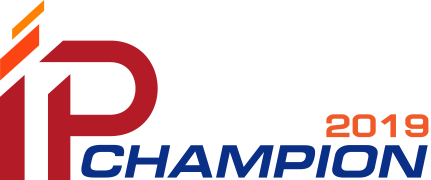 ใบสมัครเข้าร่วมการพิจารณาคัดเลือกรางวัล IP Champion ประจำปี พ.ศ. 2562ประเภททรัพย์สินทางปัญญาดีเด่น สาขาเครื่องหมายการค้าประเภททรัพย์สินทางปัญญาดีเด่น สาขาเครื่องหมายการค้าประเภทผู้สมัครจำนวนรางวัล/สาขาจำนวนรางวัล/สาขาจำนวนรางวัล/สาขาจำนวนรางวัล/สาขาประเภทผู้สมัครสาขาสิทธิบัตรการประดิษฐ์สาขาสิทธิบัตรการออกแบบฯสาขาลิขสิทธิ์สาขาเครื่องหมายการค้าบุคคลธรรมดา1 รางวัล1 รางวัล1 รางวัล1 รางวัลกิจการขนาดกลาง และเล็ก1 รางวัล1 รางวัล1 รางวัล1 รางวัลกิจการขนาดใหญ่        และรัฐวิสาหกิจ1 รางวัล1 รางวัล1 รางวัล1 รางวัลสถาบันอุดมศึกษาหรือหน่วยงานของรัฐ1 รางวัล-1 รางวัล-รวม4 รางวัล3 รางวัล4 รางวัล3 รางวัล